FitzgeraldTopics for Civil War Topic 1 - How fighting began - Shots fired at Fort SumterLincoln masterfully refuses to choose between allowing U.S. army forts in South to be taken and thus looking weak, or fighting to control forts and thus looking like the aggressorForces Confederacy  to choose insteadChooses one for as a symbol - Fort Sumter because it is in the main harbor of the most aggressive state, the first to secede,  South CarolinaInforms South will resupply the fort on a certain day at a certain timeSouth will look weak if it lets him or will have to be the aggressor and stop himSouth fires on the FortLincoln sells this as the South firing on the U.S. Flag - treason - firing up the Northcalls for troopssets up blockadeTopic 2 - Order of SecessionTopic 3 - The Border States - slaves states that remain in the UnionDelaware - very few slaves, economically tied to North - overwhelmingly vote to stayKentucky - Importance -  Control Ohio River flows into Misssissippi, not need deadly river crossing to invade South, control the many rail lines that start there and lead into South Chooses to stay in Union  - neutral – will not secede but will not send troops, Lincoln doesn’t invade – get news to write pro-Union stories, arm pro-Union militiasConfederates invade - proves that Confederates do not believe a state’s right to choose whether to be part of the Union or notMissouri - Importance – Control Missouri River flows into Mississippi, has one of the largest arsenals in the UnionLegislature votes to stay in Union  - but Governor helping  Confederates take a U.S. military arsenal thereUnion troops able to invade to protect arsenal Maryland - forced to stayImportance - would cut off Washington, D.C. , if lostSouthern sympathizers were secretly working to destroy rail and telegraph linesLincoln puts under martial law - controlled by army (like a dictatorship), Suspends writ of habeas corpus - jails those suspected of disloyalty without charges of a crime or a trialTopic 4 - Key Advantages of North and SouthNorth’s Advantages – People - twice as many people as South =more soldiers,  Factories, Farm - twice as much farmland in North, and all crops are food crops Railroads and Telegraph, Federal Government System – strong national government, all states cooperate with each other, LincolnSouth’s Advantages - Defensive – do not have to invade or control the North, Military leaders , Cotton  needed by Britain , will bring British help – ex. Navy to break blockadeTopic 5 – The SidesThe North = the Union, Yankees, The Blue (v. the Grey), Grant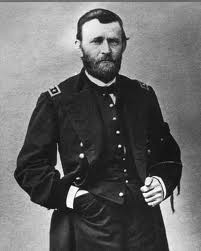 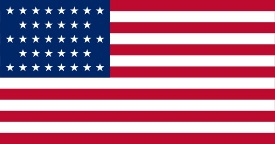 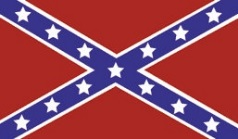 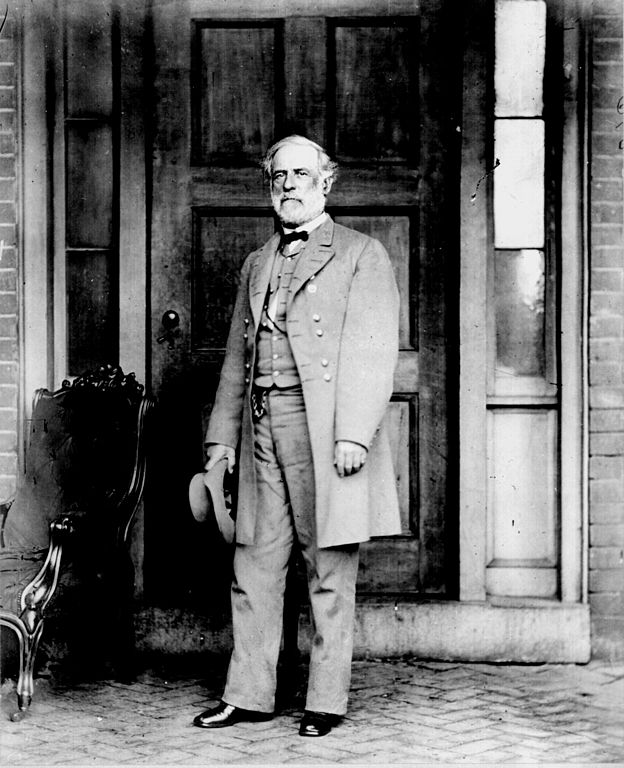 South, Confederacy, Rebels (Johnny Rebs), the Grey (v. the Blue), LeeTopic 6  - Strategies of the Union and ConfederacyUnion Strategy – to accomplish goal of invading and controlling the SouthBlockade– can’t export cotton or import manufactured goodsGain Control of Mississippi - South surrounded - Blockade Ocean + Mississippi +Border States,cut South in two, destroy main transportation routeHit points of Southern pride  (Richmond, Virginia, Lee), keep Lee busy in Va. Can’t go to MississippiStrategy of South – to accomplish goal of defending its right to be a separate nationJust defend until North tires of warRely on Military Heritage (Leaders, Skill, Discipline)Expect aid from Britain - as Britain needs cotton          Topic 7 - Battles of the First Half of the War and the Emancipation ProclamationPublic Opinion turning against War – causalities too high, embarrassed by losses to Lee, war lasting too longMcClellan is fired after Antietam and runs for President against Lincoln on a platform of peaceDesertion a Problem - Still 1/3 - 1/2 gone at any given timeMen no longer volunteering - Draft needed to meet needs for troopsAnger leads to riots in North - could pay $300 for substitute - many claim war a "poor man's fight,' African Americans not drafted – not allowed to serve in Union ArmyIn NYC  - Factory workers and day laborers attack African Americans and wealthy menThe Emancipation Proclamation – a strategic military move done as Commander-in-Chief to weaken the enemy and to reinvigorate the Northissued after Antietam, a moment of Victory over Lee - so don't look weakdeclared "all persons held as slaves" within the rebellious states "are, and henceforward shall be free."Did not apply to any slaves in the Border States or on any territory already under control of Union - as only done with power to weaken the enemychanged the war in two waysAdded the goal of ending slavery to the goal of preserving the UnionAnnounced the acceptance of African American soldiers into the Union Army -  by the end of the war, almost 200,000 black soldiers and sailors had fought for the Union African American Soldiers and The 54th Massachusetts189,000 eventually serve, +1/2 were former slavesfaced extra risks if captured - returned to slavery, killedtreated unfairly - all Black regiments under White officers, received less pay, only allowed to be in non-combat roles - cooks, wagon drivers, hospital aidesMost famous regiment 54th Massachusetts – has two sons on Frederick Douglas, refuse to accept lower pay - go without pay, volunteered for extremely dangerous mission in order to show Black men wanted to fight - charge across an open beach leading an attack on Fort Wagner - suffered terrible losses - nearly 1/2 deadTopic 8 - Battles of the 2nd half of the War , the Gettysburg Address and Lincoln’s ReelectionThe Gettysburg Address    We can't give up now! https://www.youtube.com/watch?v=CHAyepp7ypYLincoln uses opportunity of the victory but great losses at Gettysburg to deliver a public statement on the significance of the war and the struggle against slavery.most famous speech in American history  dedication of the cemetery at Gettysburg,Reminded the assembled crowd of the Founding Fathers’ vision, Begins “Four score and seven years ago,” established a nation that was “dedicated to the proposition that all men are created equal.” The Civil War tests whether that nation or any nation so conceived and so dedicated can long endureEncourages not to give up on the goal of the nation or the work of those who have already died – “ we here highly resolve that these dead shall not have died in vain”that government of the people, by the people, for the people, shall not perish from the earth.”Reelection of Lincoln - after Sherman's March voters believe North could win, with Johnson as VP – a slave-holder from Tennessee who never seceded – in order to get votes in Border StatesTopic 9 - Life for People During the WarA Soldier's LifeRaising Civil War Units from Same Geographic Area - The Consequencesneighbors, friends and family would hear if panicked and ran from battle, horrendous casualties could wipe out the male population of a small townCamp Life - 3/4ths of the time a soldier is in camp10 hours a day of training, guard duty, gathering firewood, digging latrines, writing homebasic food - light bread, coffee, fresh meat when available, salt meat, beans, rice, onions, Irish and sweet potatoes and hardtackCamps could be miserable – wet, no clean water , disease - 1/2 men too sick to fightDisease - the biggest killers during the warreasons – lack of sanitation and hygiene, overcrowded camps, contaminated water, contaminated food Dysentery (kill 45,000 Union and 50,000 Confederate), Typhoid, Pneumonia, Measles, TB,  and MalariaCivil War MedicineHuge number of casualties  - greatly improved weapon technology used with old style battle tacticsMedicine primitive - years behind the military technologySanitation non-existent Chloroform was available as an anesthetic Wounds to the head and truck were not treated, Wounds to the limbs led to amputationPrison Camps - overcrowded deathtraps1/10 soldiers who died in the war died in the campsThe Home Front – Being a CivilianWaited anxiously for word of soldiers – wrote letters hoping for response, struggled to get information about fate of their loved ones, got news of death in letter sent by an officer, comrade, or relativeIn Upper South and in Coastal areas of Confederacy – families have to relocate for safetyIn rural areas of Upper South, Guerillas fighters (both Union and Confederate) attacked civilians Soldiers from both sides stripped the countryside when marching throughtook food, livestock, forage for the few remaining horses, and wood for firesPeople near battles must care for all the wounded or bury all the deadIn Confederacy - food shortages  (even leading to bread riots) and inflationWomen do jobs once filled by men – factories, farms, plantationsNew jobs for women  -  nurses and teachersRunaway slaves  gave the Union valuable information on troop movements, local geography, and roadsSlaves sabotaged Southern plantations - performed tasks incorrectly, broke equipment Soldiers’ aid societies made bandages and clothing and handed out food and water to passing troopsWhen the war ended, welcomed home soldiers still suffering  from disease, amputation, PTSDEstimates between  620,000 and 750,000 men killed - leave widows and orphansWomen in the War - nurses, spies, and soldiersNursesBetween 2,000 to 5,000 volunteered as nurses A gruesome job  - cared for wounds, bathed soldiers, dispensed medication, assisted surgeons Most  famous nurse - Clara Barton – just showed up on battlefields with medical supplieslater started American Red CrossAll Union hospitals organized by Dorothea Dix - reformer who got states to open mental hospitals Women Spieshundreds of women served as spies - gathered military information by flirting with male soldiers also smuggled supplies, ammunition and medicine across enemy lines Most famous Confederate spy was Belle BoydWomen Soldiers -  Forbidden to join the military  -  over 400 women served disguised as men Topic 10 Civil War - ReconstructionWith Lincoln assassinated led by first President Andrew Johnson then by Radical Republicans in Congress Must decide two things – How to help freedmen? and How to bring South back into Union?To reenter the Union, Johnson only required that Southern states ratified the 13th amendment that ended slavery, Southerners take a vow of loyalty to the Nation before serving in the national government.To Help Freedmen – The 13 Amendment  -  ended slavery The Freedman's Bureau created to help the newly freed slaves provided food and  medical care and  established schools for the freedmenprotect right of freedmen to choose own employer and receive fair paycreated special courts to settle disputes between freedmen and whitesHurting Freedmen "Black Code" laws created in South - to maintain the social structure even without slavery.  separate set of laws and punishments for black and mixed race peoplerequired to work for a white man or face punishment for vagrancy (not having a job)If convicted of vagrancy -  sentenced to forced labor then his labor was sold to the highest bidderIf the job, could be rearrested and sentenced to a longer term.Blacks forced into Sharecropping agreements with White farmers, which trapped them on the land.Received land, seed, equipment from white landowner to plant crop in exchange for landowner getting half the cropCould buy from landowner’s store while waiting to harvest cropWhen harvest crop, give half crop to landowner and paying debt – nothing left and owes moreTo pay debt, must stay on land and do it all again     BUT DEBT ONLY GROWS!!!!!Southern states were also denying blacks the right to votesay13th amendment freeing the slaves did not give right to voteMany Confederate officers reelected to Congress and arrived to take their seatsTo Help FreedmenRadical Republicans take over Reconstruction  - did three key thingsRefused to accept the newly elected Southern legislatorsEstablished military rule in the South –Divided South into 5 military districts with generals and army in chargePassed the 14th amendment and later the 15th amendment14th Amendment  –  all citizens have equal rights and equal protection under the lawIf state violates rights and fails to protect citizens – its representation in Congress will be cut15th amendment - right to vote can’t be denied based on "race, color, or previous condition of servitude"New elections were held with the voting of black men protected by the military - causedBlack men to be elected to public office in both the state and national governmentsUlysses S. Grant elected presidentHurting Freedmen Ku Klux Klan restored white supremacy by threats, violence, and murder - burning crosses, beatings, lynchings of both black men and those who help them  done in secret - wore cloaks and hoods , attacked at nightReconstruction Ends - no clear winner of 50% majority in presidential election in 1876 Republicans in Congress promise if they get the presidency,  they will pull troops out of SouthWith no troops, freedmen in the South were without any protection.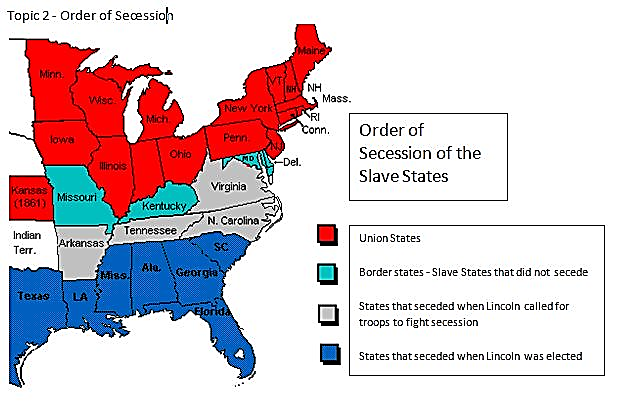 Slave states that seceded when Lincoln was electedSouth Carolina,  Georgia, FloridaAlabama, Mississippi , Louisiana, TexasSlave states that seceded when Lincoln called for troops to suppress rebellionVirginia, North Carolina, Tennessee, ArkansasBorder States - Slave states that did not secedeDelaware, Maryland, Kentucky, MissouriWest Virginia forms – breaks away from VirginiaWar in the West - Control MississippiUlysses S. Grant – Union General - Moving south from Kentucky along riverAttack river forts, using ironcladsShiloh – First Bloody Battle of WarConfederates try to draw Grant away from supply and reinforcement, but Grant doesn’t follow - must quickly return before reinforced Generals  - U- Sherman – 3 horses shot out from under him, C – Johnston – killedUnion holds,  is reinforced, attacks, winsSHOCKING CASUALTY – 13,000/11,000Fall of New Orleanstaken by Union navy under David FarragutOnly 150 miles and Vicksburg left!!!War in East - Attack Lee and RichmondRobert E. Lee – Confederate General –continuous victoryFirst Bull Run - Confederates prove - can hold - Stonewall Jackson, are aggressive –Rebel YellUnion poorly trained - panic and run when Confederates chargeGeorge McClellan - Union General - Hired to train but then is too cautious to attackAntietam – Confederate invasion of Maryland Why Invade? – N. at low pt. might give up, Convince Br. Fr. to help, Off S. farms, On N. farmsLee’s plans found so McClellan attacksBloodiest Day in U.S. History - Lee loses 1/3 of men, retreats but McClellan doesn’t pursue Anaconda Plan Completed – Vicksburg falls due to siegeSherman’s March – Done to speed effect of being completely surroundedTotal war against everything that supports enemy, cut across middle of South to seapumps up North winning Lincoln reelection against antiwar McClellanGettysburg – Lee invades a second time and again loses hopes to get North to end war1st day - Union cavalry unseat and hold the incoming Confederates off the high ground2nd day - Confederates try to flank the Union lines on the high ground but are held off (amazing final bayonet charge when out of ammunition)3rd day - Lee orders a deadly mistake - Pickett’s Charge - across a mile wide field - failed horriblyUnion does not pursue and finish off retreating Confederate army that had lost 1/3 of its men!Grant comes East and chases Lee around Richmond attacks and attacks again, never retreating - Lee losing irreplaceable men and suppliesSherman heads North to join GrantLee Surrenders in town of Appomattox Court house – Terms of surrender very gentle, leave guns, take horses, fed